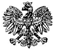 Zgierz, dn. 25.10.2022 r.ZP.272.21.2022.MW/4INFORMACJA O KWOCIE PRZEZNACZONEJ NA SFINANSOWANIE ZAMÓWIENIANa podstawie art. 222 ust. 4 ustawy z dnia 11 września 2019 r. – Prawo zamówień publicznych 
(tj. Dz. U. z 2022 r., poz. 1710 ze zm. - zwanej dalej Ustawą) Powiat Zgierski reprezentowany przez Zarząd Powiatu Zgierskiego (zwany dalej Zamawiającym) informuje, że na sfinansowanie zamówienia publicznego prowadzonego w trybie podstawowym na podstawie art. 275 pkt. 2 Ustawy, pn.: „Odnowa nawierzchni w drodze powiatowej nr 5168E relacji Aleksandrów Łódzki – Łęczyca na odcinku Ignacew Rozlazły - Parzęczew”nr rej. ZP.272.21.2022, zamierza przeznaczyć środki finansowe w wysokości 2 000 000,00 zł, które zostaną zabezpieczone w uchwale budżetowej Powiatu Zgierskiego na 2023 rok.                                                                                                  Zarząd Powiatu Zgierskiego                             ___________________________________________________(podpis Kierownika Zamawiającego lub osoby upoważnionej)Powiat Zgierski otrzymał na realizację zadania wymienionego powyżej promesę wstępną Z BGK – edycja trzecia dofinansowań z „Rządowego Funduszu Polski Ład: Program Inwestycji Strategicznych”, opiewającą na wartość 1 960 000,00 zł. Pozostałe środki tj.: minimum 2%wartości całej inwestycji , stanowić będą wkład własny Zamawiającego.           ZARZĄD  POWIATU  ZGIERSKIEGO                     95-100 Zgierz, ul. Sadowa 6a                    Tel. (42) 288 81 00,  fax (42) 719 08 16                     zarzad@powiat.zgierz.pl, www.powiat.zgierz.pl